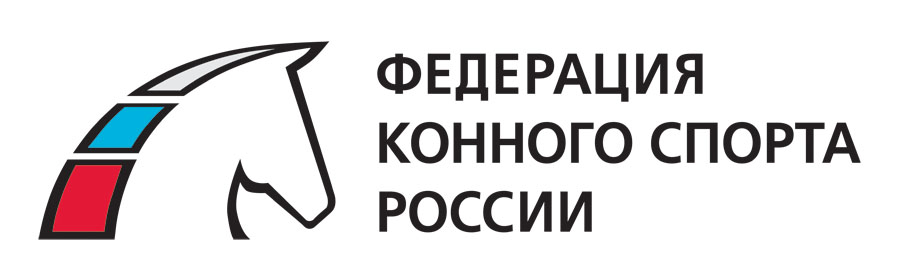 ПОЛОЖЕНИЕ О СОРЕВНОВАНИЯХ  по КОННОМУ СПОРТУ ОБЩАЯ ИНФОРМАЦИЯОРГАНИЗАТОРЫОргкомитет:Ответственность за организацию соревнований несет Оргкомитет, ответственность за проведение соревнований несет Главная судейская коллегия. Оргкомитет и Главная судейская коллегия оставляют за собой право вносить изменения в программу соревнований в случае непредвиденных обстоятельств.ОБЩИЕ УСЛОВИЯСоревнования проводятся в соответствии с:Правилами вида спорта «конный спорт», утвержденными Минспорттуризма России Приказ №818 от 27.07.2011г.Ветеринарным регламентом FEI, 13-е изд., действ. с 01.01.2015 гПравилами соревнований FEI по выездке, 25-е изд., с изменениями и дополнениями, действ. с 01.01.2015 г,Правилами соревнований FEI по конкуру, 25-е изд., с изм. и доп., действ. с 01.01.2015 г,Правилами соревнований FEI по троеборью, 26-е изд., с изм. и доп., действ. с 01.01.2015 г,Регламентом участия и организации турниров по конному спорту 2015 гВсеми действующими поправками к указанным выше документам, принятыми в установленном порядке и опубликованными ФКСР.ГЛАВНАЯ СУДЕЙСКАЯ КОЛЛЕГИЯ  И  ОФИЦИАЛЬНЫЕ  ЛИЦАТЕХНИЧЕСКИЕ УСЛОВИЯПРИГЛАШЕНИЯ И ДОПУСКЗАЯВКИПредварительные заявки  и список конского состава, заполненные квалификационные формы для троеборья подаются до 10 марта 2015 г:  e-mail: tata-u76@yandex.ru, тел. (раб.): 8(4852)24-65-14, тел. (моб.) 8 905 634 06 97; окончательные заявки -  на мандатной комиссии.УЧАСТИЕНа основании ст.IX регламента участия в турнирах по конному спорту к участию в соревнованиях допускаются члены ФКСР, уплатившие членские взносы за 2015 г. и кандидаты в члены ФКСР. На мандатную комиссию должны быть предоставлены следующие документы: Членский билет ФКСР, квитанция об оплате ежегодного членского взноса в ФКСР за 2015 г;заявка по форме;паспорт(а) спортивной лошади ФКСР;список  лошадей участника (-ов);документ, подтверждающий выполнение участником необходимой квалификации (для всадников, выступающих в программе троеборье CNC 1* необходимы заполненные квалификационные формы ЛК-100)паспорта для юношей, юниоров,действующий полис страхования от несчастных случаев;для спортсменов, которым на день проведения соревнования не исполнилось 18 лет, требуется нотариально заверенные:а) разрешение от родителей или  законного опекуна на  участие в соревнованиях по конному спорту;      б) доверенность (заявление) тренеру от  родителей или законного опекуна на право действовать от их имени;действующий медицинский допуск спортивного диспансера (срок действия 6 мес.) или медицинская справка на участие в соревнованиях;медицинская карта спортсмена для троеборья.Ветеринарному врачу соревнований при въезде на территорию проведения соревнований предоставляется ветеринарное свидетельство (сертификат)Всадники с 18 лет могут принимать участие в соревнованиях на лошадях, которые моложе 6-ти лет. В программе по ВЫЕЗДКЕ разрешается участие на трензельной уздечке и с ХЛЫСТОМ, что будет засчитано как итог выступления, но без выполнения и подтверждения норм Единой всероссийской классификации (ЕВСК), необходимых для  присвоения соответствующих спортивных разрядов и званий по виду спорта.На соревнованиях использование шлема обязательно при любом перемещении лошади (во время тренировочной работы, разминки, выступлений и т.д.). За нарушение этого правила пара всадник-лошадь может быть исключена из соревнований. Всадники, не достигшие возраста 18 лет, всадники на молодых лошадях 4-6 лет на манежной езде выступают в касках. На полевых испытаниях (кросс в троеборье) все спортсмены обязаны выступать в специальной кроссовой каске и жилете, а также иметь при себе медицинскую карту установленного образца, 1 экземпляр которой предоставляется в Главную судейскую коллегию и хранится в секретариате до окончания соревнований.ВЕТЕРИНАРНЫЕ АСПЕКТЫЖЕРЕБЪЕВКА УЧАСТНИКОВПРОГРАММА СОРЕВНОВАНИЙОПРЕДЕЛЕНИЕ ПОБЕДИТЕЛЕЙ И ПРИЗЕРОВУтвержденные протоколы соревнований (технические результаты) организаторы представляют на бумажных и электронных носителях в ФКСР по окончании соревнований.НАГРАЖДЕНИЕРАЗМЕЩЕНИЕУчастники:Лошади: Приезд: Время и дата приезда всадников, прибытия лошадей должны быть поданы в Оргкомитет заранее.ФИНАНСОВЫЕ  УСЛОВИЯОБЕСПЕЧЕНИЕ БЕЗОПАСНОСТИ В целях обеспечения безопасности зрителей и участников соревнования разрешается проводить на спортивных сооружениях, принятых к эксплуатации государственными комиссиями, при условии наличия актов технического обследования готовности спортсооружения к проведению мероприятий, в соответствии с положением Госкомспорта РФ «О мерах по обеспечению общественного порядка и безопасности, а также эвакуации и оповещения участников и зрителей при проведении массовых спортивных мероприятий» (№786 от 17.10.1983 г.), рекомендациями (№44 от 01.04.1993 г.) и правилами соревнований по виду спорта.СТРАХОВАНИЕОтветственность Организаторов перед участниками и третьими лицами – в соответствии с Федеральным Законом «О физической культуре и спорте в Российской Федерации»  от 23 ноября  2007 г. №329-ФЗ. Настоятельно рекомендуется каждому участнику соревнований и владельцу лошади иметь во время соревнований при себе действующий страховой полис о договоре страхования гражданской ответственности. «УТВЕРЖДЕНО»………………………Карпов С.Т.,руководитель агентства по физической культуре и спорту Ярославской области«……..»……………..2015 г«УТВЕРЖДЕНО»……………………Кривец А.А., Президент Федерации   конного спорта Ярославской области«……»………………2015 г«УТВЕРЖДЕНО»……………………...Извеков А.В., начальник управления по физической культуре и спорту мэрии города Ярославля «…….»…………………..2015 гОТКРЫТЫЙ ВЕСЕННИЙ ЧЕМПИОНАТ и первенство среди юниоров и юношей по конному спорту 2015 ТУРНИР по конному спорту в рамках празднования 85-летия ярославской конноспортивной школы(ВЫЕЗДКА, ПРЕОДОЛЕНИЕ ПРЕПЯТСТВИЙ, ТРОЕБОРЬЕ (в помещении))СТАТУС СОРЕВНОВАНИЙ:Региональный, муниципальныйКАТЕГОРИЯ СОРЕВНОВАНИЙ:Открытые, личные ДАТА ПРОВЕДЕНИЯ:12-15 марта 2015 гМЕСТО ПРОВЕДЕНИЯ:г. Ярославль, муниципальное автономное образовательное учреждение дополнительного образования детей «Специализированная детско-юношеская спортивная школа олимпийского резерва № 21» города Ярославля(МАОУ ДОД «СДЮСШОР № 21» города Ярославля), ул. Мостецкая, 8 а ОСОБЫЕ УСЛОВИЯ:В рамках открытого весеннего чемпионата и первенства среди юниоров и юношей Ярославской области по конному спорту проводятся соревнования по выездке, конкуру, троеборью (в помещении) для взрослых спортсменов, юниоров и юношей, детей.Шоу-программа в рамках муниципального турнира, посвященного 85-летию Ярославской конноспортивной школы. Агентство по физической культуре и спорту Ярославской области, г. Ярославль,  ул. Свободы, д. 62, консультант отдела спорта - Платошин И.Л.,  тел. 8(4852) 400-271; 2. Государственное образовательное бюджетное учреждение Ярославской области «Специализированная детско-юношеская спортивная школа олимпийского резерва» (ГОБУ ЯО «СДЮСШОР»), г. Ярославль,  ул. Максимова, д. 9 , директор – Швецов С.В.,  тел. 8(4852) 73-18-09, 72-91-07;3. Федерация конного спорта Ярославской области, Президент Федерации конного спорта Ярославской области - Кривец А.А., тел. 8-915-991-13-71;4. Управление по физической культуре и спорту мэрии г. Ярославля, г. Ярославль, ул. Андропова, д.17, начальник отдела организации спортивных соревнований и работы с физкультурно-спортивными организациями - Шемягин А.И., тел. 8(4852) 40-36-89;5. МАОУ ДОД «СДЮСШОР № 21» города Ярославля, ул. Мостецкая, 8 а, заместитель директора по СМР – Ульянова Т.Л., тел. 8(4852)24-65-14Директор турнира:Президент ФКСЯО – КРИВЕЦ А.А. ФИОКатегорияРегионГлавный судьяКОГАН И.Л.ВККостромаЧлены ГСК по выездкеКислякова О.В.1 кат.ИвановоСубботина А.ВКМоскваСтарший судья по конкуруГОГИН А.П.ВКЯрославльГлавный судья-секретарь Пыркина А.Р.1 кат.ЯрославльТехнический делегатКОГАН И.Л.ВККострома                                                                       Курс-Дизайнер (конкур)Платов В.О.МКЯрославльКурс-Дизайнер (кросс)Шараухов А.Е.б/кЯрославльВетеринарный врачЛабутина С.В., Норватова И.ВЯрославльСоревнования проводятся: в помещенииСоревнования проводятся: в помещенииТип грунта: специальныйТип грунта: специальныйРазмеры боевого поля: 84 х 24Размеры боевого поля: 84 х 24Размеры разминочного поля: 48 х 24Размеры разминочного поля: 48 х 24ТРОЕБОРЬЕТРОЕБОРЬЕЗачеты:СNC 1*СNC 1*Начальный класс (ЛК-90)Взрослые: всадники 19  лет и старше на лошадях 6  лет и старшеЮноши: Всадники 14-18  лет (2001-1997 г.р.) на лошадях 6 лет и старшеВзрослые: всадники 19  лет и старше на лошадях 6  лет и старшеЮноши: Всадники 14-18  лет (2001-1997 г.р.) на лошадях 6 лет и старшеВзрослые: всадники 19  лет и старше на лошадях 6  лет и старшеЮноши: Всадники 14-18  лет (2001-1997 г.р.) на лошадях 6 лет и старшеВзрослые: всадники 19  лет и старше на лошадях 5  лет и старшеЮноши: Всадники 14-18  лет (2001-1997 г.р.) на лошадях 6 лет и старшеМанежная ездаFEI 2015 1*(В) FEI 2015 1*(В) FEI 2015 1*(A) Конкур, высотаДо 115 смДо 115 смДо 100 смКроссДо 110 смДо 110 смДо 90 смДистанция До 800 мДо 800 мДо 600 мКоличество прыжковДо 18До 18До 10Скорость движенияДо 325 м/минДо 325 м/минДо 325 м/минКатегории приглашенных участников:Категории приглашенных участников:взрослые/юниоры/юноши/детиКоличество лошадей на одного всадника:Количество лошадей на одного всадника:не ограничено Каждая ЛОШАДЬ имеет право принимать не более 2-х стартов в деньПеречень приглашенных регионов:Перечень приглашенных регионов:все регионы РФКоличество приглашенных всадников из одного региона:Количество приглашенных всадников из одного региона:не ограниченоДопуск к участию в соревнованиях по ТРОЕБОРЬЮ:Допуск к участию в соревнованиях по ТРОЕБОРЬЮ:Допуск к участию в соревнованиях по ТРОЕБОРЬЮ:CNC 1*МКР на соревнованиях ЛК-100МКР на соревнованиях ЛК-100НАЧАЛЬНЫЙ класс (ЛК-90)МКР не требуетсяМКР не требуетсяДополнения для кросса в помещении:Состояние здоровья лошадей должно быть подтверждено ветеринарным свидетельством установленного образца. Обязательно наличие серологических исследований и профилактических прививок в соответствии с эпизоотической обстановкой в регионе проведения соревнований.  исследования сыворотки крови на САП, ИН АН, случную болезнь (жеребцы, кобылы), бруцеллез, лептоспироз (не позднее срока 6 месяцев); вакцинации: против Сибирской язвы (не позднее 12 месяцев), против лептоспироза (не позднее 12 месяцев), против ГРИППа лошадей (не позднее 6 месяцев), против ринопневмонии (не позднее 6 месяцев или сроков предусмотренных в инструкции к вакцине), против дерматомикозов (2-кратная не позднее 12 месяцев), против бешенства (не позднее 12 месяцев) Ветеринарная выводка заменяется осмотром по прибытии ветеринарным врачом МАОУ ДОД «СДЮСШОР №21» г. Ярославля.Состоится 11 марта  в 15.00.11 марта15.00.Жеребьевка Жеребьевка 12 марта10.00.СРЕДНИЙ ПРИЗ В (2015 г)СРЕДНИЙ ПРИЗ В (2015 г)12 марта10.00.Категория участвующихВЗЛОСЛЫЕ:  всадники 18  лет и старше на лошадях 7  лет и старше12 мартаХх.ххМАЛЫЙ ПРИЗ (2015 г)МАЛЫЙ ПРИЗ (2015 г)12 мартаХх.ххКатегории участвующих:ВЗЛОСЛЫЕ:  всадники 22  лет и старше на лошадях 6  лет и старше12 мартаХх.ххКатегории участвующих:ЮНИОРЫ: Всадники 18-21  года (1997-1994 г.р.) на лошадях 6 лет и старше12 мартаХх.ххКОМАНДНЫЙ ПРИЗ. ЮНОШИ (2015 г)КОМАНДНЫЙ ПРИЗ. ЮНОШИ (2015 г)12 мартаХх.ххКатегории участвующих:ЮНОШИ: Всадники 14-18  лет (2001-1997 г.р.) на лошадях 6 лет и старше12 мартаХх.ххКатегории участвующих:ОБЩИЙ ЗАЧЕТ: Всадники 18  лет и старше на лошадях 6  лет и старше, не стартовавшие по программе малого приза12 мартаХх.ххНАГРАЖДЕНИЕ (ВЫЕЗДКА)НАГРАЖДЕНИЕ (ВЫЕЗДКА)12 марта13.00.ПРЕДВАРИТЕЛЬНЫЙ ПРИЗ. ДЕТИ А (2015 г)ПРЕДВАРИТЕЛЬНЫЙ ПРИЗ. ДЕТИ А (2015 г)12 марта13.00.Категория участвующих:ДЕТИ (спортсмены 10-14 лет (2005-2001 г.р.) на лошадях 6 лет и   старше)12 мартаХх.ххКОМАНДНЫЙ ПРИЗ. ДЕТИ (2015 г)КОМАНДНЫЙ ПРИЗ. ДЕТИ (2015 г)12 мартаХх.ххКатегории участвующих:ДЕТИ (спортсмены 12-14 лет (2003-2001 г.р.) на лошадях 6 лет и   старше)12 мартаХх.ххКатегории участвующих:ОБЩИЙ ЗАЧЕТ: Всадники 18  лет и старше на лошадях 5  лет и старше, не стартовавшие по программе малого приза12 мартаХх.ххНАГРАЖДЕНИЕ (ВЫЕЗДКА)НАГРАЖДЕНИЕ (ВЫЕЗДКА)12 марта15.00.ТРОЕБОРЬЕ. МАНЕЖНАЯ ЕЗДА. Тест FEI 1 *(А) 2015 гТРОЕБОРЬЕ. МАНЕЖНАЯ ЕЗДА. Тест FEI 1 *(А) 2015 г12 марта15.00.Категории участвующих: ЛК-90 ВЗРОСЛЫЕ: всадники 18  лет и старше на лошадях 6  лет и старше12 марта15.00.ЛК-90 ЮНОШИ: Всадники 14-18  лет (2001-1997 г.р.) на лошадях 6 лет и старше12 мартаХх.ххТРОЕБОРЬЕ. МАНЕЖНАЯ ЕЗДА. Тест FEI 1 *(В) 2015 гТРОЕБОРЬЕ. МАНЕЖНАЯ ЕЗДА. Тест FEI 1 *(В) 2015 г12 мартаХх.ххКатегории участвующих: CNC 1* ВЗРОСЛЫЕ: всадники 18  лет и старше на лошадях 4 лет и старше12 мартаХх.ххКатегории участвующих: CNC 1* ЮНОШИ: Всадники 14-18  лет (2001-1997 г.р.) на лошадях 6 лет и старше13 марта16.00.ШОУ-ПРОГРАММАШОУ-ПРОГРАММА13 марта17.00ШОУ-КОНКУР №1 «На мощность прыжка» (Ст.262.3.2.1.) Начальная высота 110 смШОУ-КОНКУР №1 «На мощность прыжка» (Ст.262.3.2.1.) Начальная высота 110 см13 марта17.00Категория участвующих: ОТКРЫТЫЙ КЛАСС13 мартаХХ.ххШОУ-КОНКУР №2 «ОХОТНИЧИЙ» до 100 см (Таблица С  ст.239) ШОУ-КОНКУР №2 «ОХОТНИЧИЙ» до 100 см (Таблица С  ст.239) 13 мартаХХ.ххКатегория участвующих:ЮНОШИ: Всадники 10-18  лет (2005-1997 г.р.) на лошадях 6 лет и старше13 мартаХХ.ххКатегория участвующих:ОТКРЫТЫЙ КЛАСС14 марта10.00.КОНКУР №1 высотой до 60 см «На стиль езды»КОНКУР №1 высотой до 60 см «На стиль езды»14 марта10.00.Категории участвующих:МЛАДШИЕ ЮНОШИ: Всадники 10-16  лет (2005-1999 г.р.) на лошадях 6 лет и старше14 марта10.00.Категории участвующих:ВЗРОСЛЫЕ: Всадники 18  лет и старше на лошадях 4 лет и старше14 мартаXX.xxКОНКУР №2 высотой до 100 см (Таблица А ст.238.2.1.)КОНКУР №2 высотой до 100 см (Таблица А ст.238.2.1.)14 мартаXX.xxКатегории участвующих:младшие ЮНОШИ и ЮНОШИ: Всадники 10-18  лет (2005-1997 г.р.) на лошадях 6 лет и старше14 мартаXX.xxКатегории участвующих:ОТКРЫТЫЙ КЛАСС 14 мартаXX.xxКатегории участвующих:ТРОЕБОРЬЕ. Легкий класс-9014 мартаXX.xxКОНКУР №3 высотой до 120  см  (Таблица А ст.238.2.1.)КОНКУР №3 высотой до 120  см  (Таблица А ст.238.2.1.)14 мартаXX.xxКатегории участвующих:ЮНОШИ: Всадники 14-18  лет (2001-1997 г.р.) на лошадях 6 лет и старше14 мартаXX.xxОТКРЫТЫЙ КЛАСС14 мартаXX.xxКОНКУР №4 высотой до 115  см  (Таблица А ст.238.2.1.)КОНКУР №4 высотой до 115  см  (Таблица А ст.238.2.1.)14 мартаXX.xxКатегории участвующих:ОТКРЫТЫЙ КЛАСС14 мартаXX.xxКатегории участвующих:ТРОЕБОРЬЕ. CNC 1*     14 мартаНАГРАЖДЕНИЕ (КОНКУР)НАГРАЖДЕНИЕ (КОНКУР)15 марта11.00ТРОЕБОРЬЕ. КРОСС.ТРОЕБОРЬЕ. КРОСС.15 марта11.00СNC 1*КРОСС до 110 см ВЗРОСЛЫЕ: всадники 18  лет и старше на лошадях 6  лет и старше15 марта11.00СNC 1*КРОСС до 110 см ЮНОШИ: Всадники 14-18  лет (2001-1997 г.р.) на лошадях 6 лет и старше15 марта11.00ЛЕГКИЙ КЛАСС (ЛК-90) КРОСС до 90 смВЗРОСЛЫЕ: всадники 18  лет и старше на лошадях 6  лет и старше15 марта11.00ЛЕГКИЙ КЛАСС (ЛК-90) КРОСС до 90 смЮНОШИ: Всадники 14-18  лет (2001-1997 г.р.) на лошадях 6 лет и старше15 мартаXX.xxНАГРАЖДЕНИЕ (ТРОЕБОРЬЕ)НАГРАЖДЕНИЕ (ТРОЕБОРЬЕ)Победители и призеры соревнований по выездке определяются в каждой езде и зачете по наибольшей сумме процентов (%), в случае равенства процентов за первые три места выигрывает всадник с наибольшей суммой общих оценок, а в случае равенства процентов за остальные места всадники занимают одинаковое место.Победители и призеры соревнований по преодолению препятствий (конкур) определяются по наименьшей сумме штрафных очков в каждом зачете.Победители и призеры соревнований по троеборью определяются по наименьшей сумме штрафных очков трех видов программы - манежная езда, конкур, кросс в каждом из зачетов (ЛЕГКИЙ класс, CNC1*). В случае равенства результатов двух и более всадников окончательная классификация определяется в соответствие со ст. 502 правил по троеборью.В ШОУ-КОНКУРЕ №2 высотой до 100 см всаднику после завершения преодоления маршрута препятствий необходимо взять «ТРОФЕЙ» и передать его судье на финише для окончания отсчета времени прохождения дистанции.Награждения победителя и призеров проводится по окончании программ выступлений в пешем строю. Победители и призеры в каждом зачете награждаются грамотами Оргкомитета соответствующих степеней, ценными призами и их лошади лентами-розетками.Список гостиниц  для бронирования мест: Гостиница Ярь: стоимость размещения от 1000 руб. в сутки. Тел. 8-4852-33-78-06Хостел СТАРС: стоимость размещения от 400 до 700 руб. в сутки. Тел. 8-4852-91-69-55, 8-902-330-91-40;Гостиница  УВД: стоимость размещения от 550 до 650 руб. в сутки. Тел. 8-4852-73-69-95Гостиница «Парус»: стоимость размещения от 800 до 1000 руб. сутки. Тел. 8-4852-30-41-92Гостиница «Турист»: стоимость размещения от 200 р. за доп. место, от 600 до 900 р. в сутки эконом-класс, от 1100 до 1400 руб. в сутки. Тел. 8-4852-72-86-15Денники предоставляются по предварительному согласованию. Расходы, связанные с организацией и проведением соревнований (ОТКРЫТЫЙ ВЕСЕННИЙ ЧЕМПИОНАТ И ПЕРВЕНСТВО СРЕДИ ЮНИОРОВ И ЮНОШЕЙ ПО КОННОМУ СПОРТУ 2015 г), за счет областного бюджета согласно утвержденным сметам несет ГОБУ ЯО СДЮСШОР (оплата работы судей, наградной атрибутики, денежного награждение победителей и призеров). Расходы, связанные с организацией и проведением муниципальных соревнований – шоу-программы, согласно утвержденным муниципальным работам, несет МАОУ ДОД «СДЮСШОР №21» города Ярославля.Оргкомитет соревнований обеспечивает судейство и осуществляет контроль за выполнением требований и правил Российских соревнований, обеспечивает техническое обслуживание соревнований, оказание первой медицинской и ветеринарной помощи во время соревнований, является исполнителем по оказанию услуг приема и размещения участников.ЗАЯВОЧНЫЙ ВЗНОС – 2 000 рублей для участия одной спортивной пары (всадник-лошадь). Заявочный взнос не взимается за участие в шоу-программе и с возрастной категории участников до 16 лет, а также СПОРТСМЕНОВ МАОУ ДОД «СДЮСШОР №21» г. Ярославля, СПОРТСМЕНОВ-ЛЮБИТЕЛЕЙ спортивно-оздоровительной группы Виноградовой Е.Н. МАОУ ДОД «СДЮСШОР №21» г. Ярославля.Заявочный взнос уплачивается наличными денежными средствами в кассу ФКСЯО до момента участия в заявленной программе соревнований.За счет Оргкомитета соревнований финансируются: призовой фонд соревнований, приобретение наградной атрибутики, канцелярских товаров, оплата работы судейской коллегии и рабочей бригады соревнований.Расходы по командированию спортсменов, размещению лошадей, спортсменов, коноводов, тренеров несут командирующие организации или заинтересованные лица. «СОГЛАСОВАНО»Председатель Судейского комитета ФКСР …………………….НИКИШИНА Е.В.,«…..»………………….2015 г